Преподаватель                                       Шабалина Л.Р.Тема  Секстаккорд VII ступени         Гармония VII  ступени является наиболее ярким представителем доминантовой функциональной группы. Трезвучие VII  ступени в мажоре и гармоническом миноре является уменьшенным и поэтому не используется в основном виде, употребителен только его секстаккорд. Удвоение, расположение         Как во всех побочных секстаккордах в VII6 удваивается бас, терцовый тон. Иные удвоения усиливают звучание тритона, что делает аккорд чрезвычайно диссонантным. Расположение может быть тесным и широким. Наименее употребителен VII6   в мелодическом положении квинты из-за неудобства голосоведения при разрешении. Применение VII6          VII6  часто используется как проходящий аккорд между Т и Т6 , а также при гармонизации восходящего верхнего тетрахорда гаммы. В миноре в этом случае используется мелодический вариант субдоминанты в целях преодоления хода на ув.2: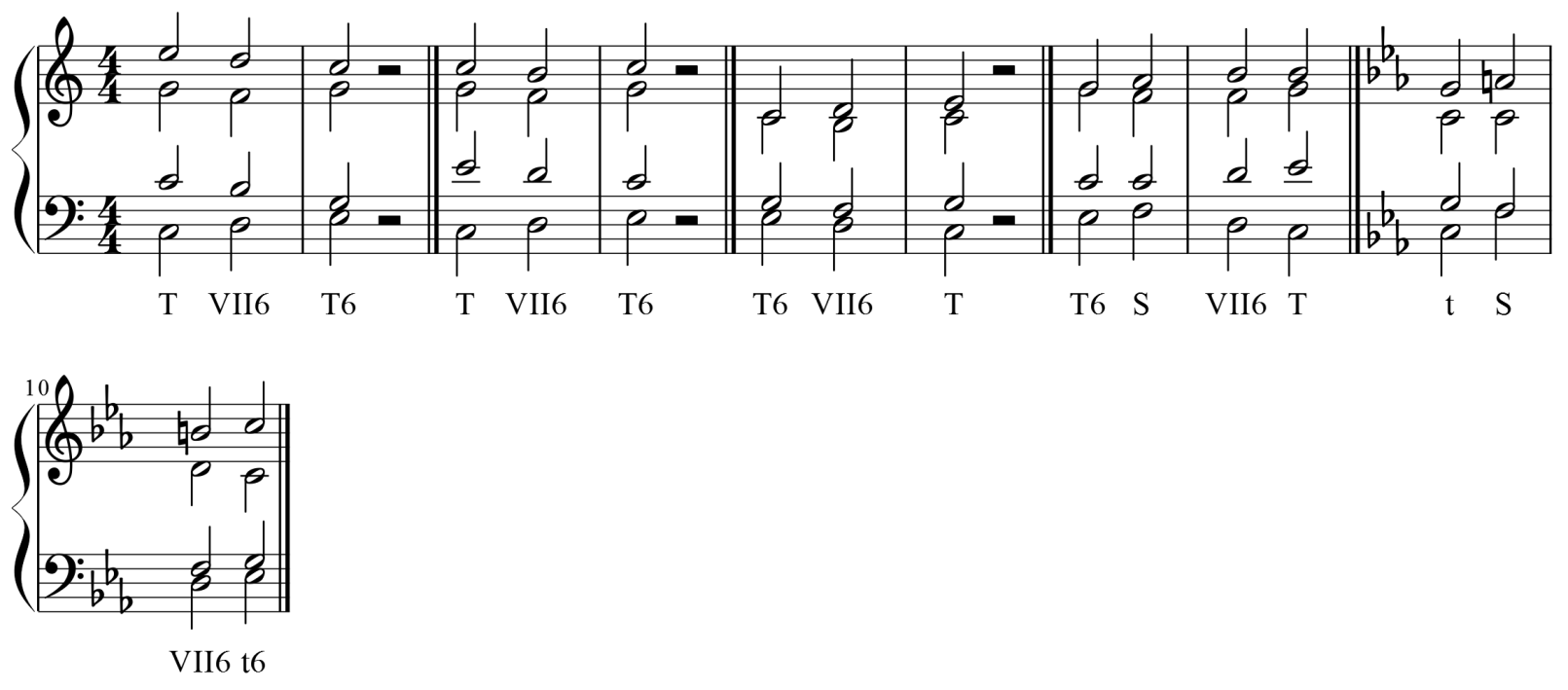          Предшествовать аккорду VII6  могут аккорды T, S, консонирующей D, III. VII6 может быть использован вместо D43 . Разрешение VII6  возможно только в аккорды Т : 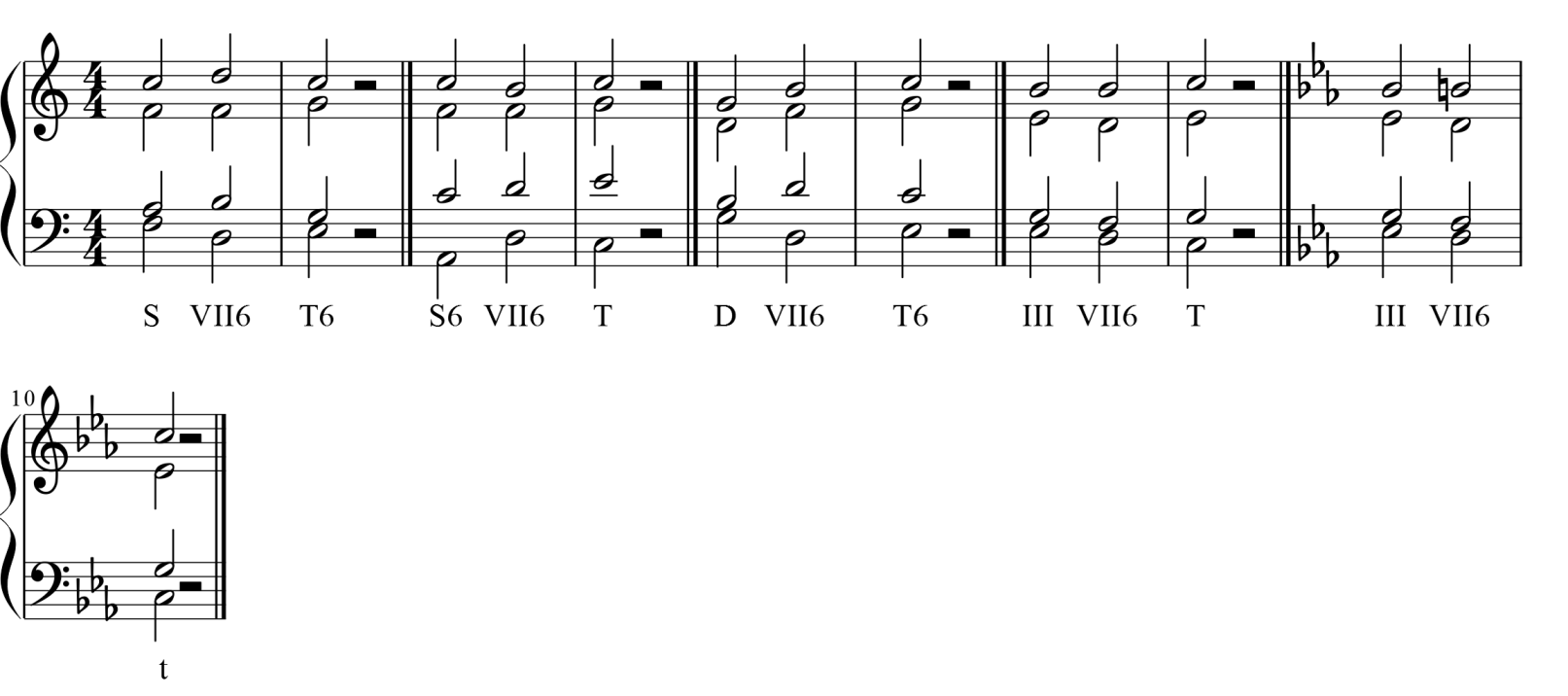 Образец решения задачи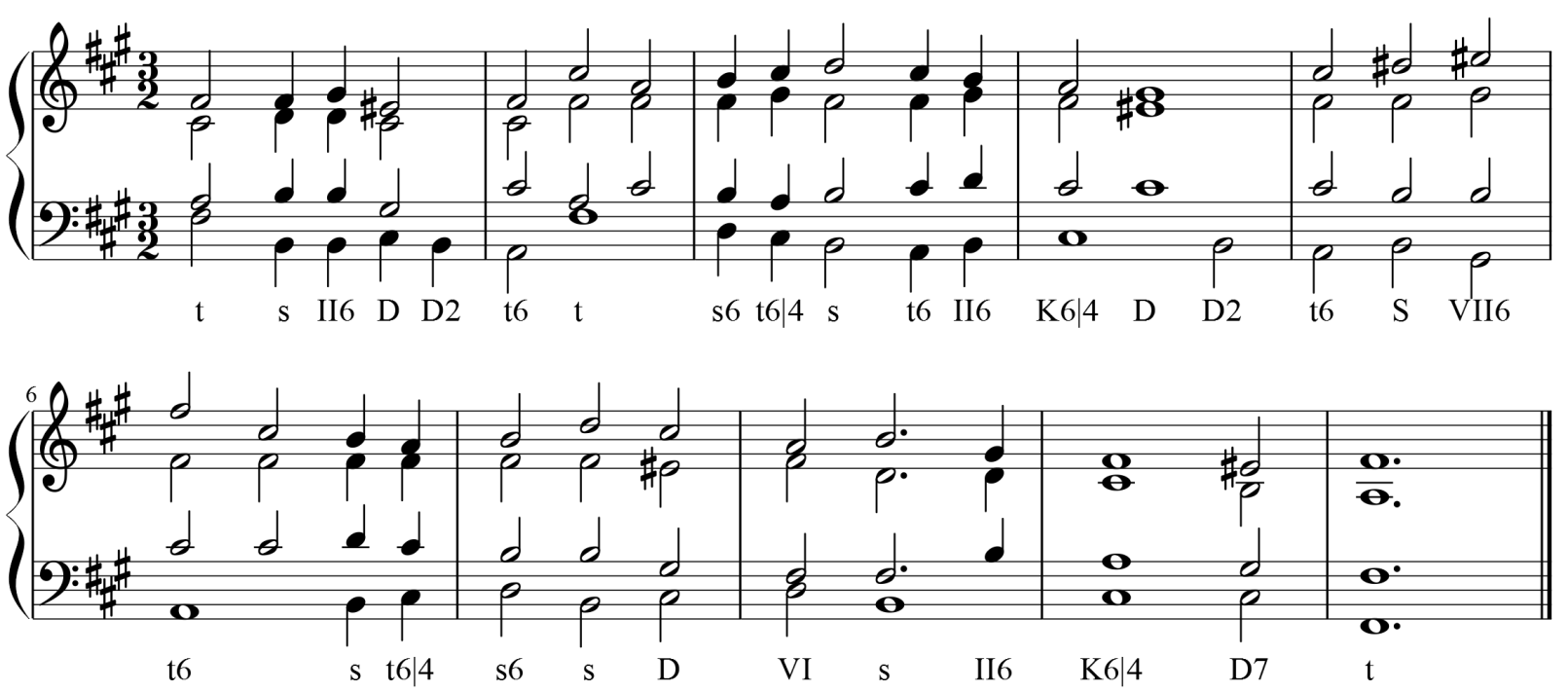 Учебные материалы: Абызова Е.Н. Гармония: Учебник.- М.: Музыка, 1996 с.160 - 164Дубовский И., Евсеев С.. Способин И., Соколов В. Учебник гармонии.- М.: Музыка, 1999 с. 147 - 149Внеаудиторная работа студентов, домашнее задание (1 час) Упражнения на ф-но: Абызова Е.Н. Гармония: Учебник.- М.: Музыка, 1996 с. 163 упражнения на ф-но № 3.Абызова Е.Н. Гармония: Учебник.- М.: Музыка, 1996 с.164  задача № 2Подготовить  до 16.00 5.05.2020 (Ф2),   7.05. 2020 (С2 Д2) Способ передачи: дистанционно, через социальную сеть «В контакте» или старосту группы на электронную почту shabalina. ludmila@gmail.com. учебная дисциплинаГармониядля специальности53.02.03  Инструментальное исполнительство               Фортепиано               Оркестровые струнные инструменты              Оркестровые духовые и ударные инструментыДата занятия:28.04. 2020 (Ф2), 30. 04. 2020 (С2 Д2)